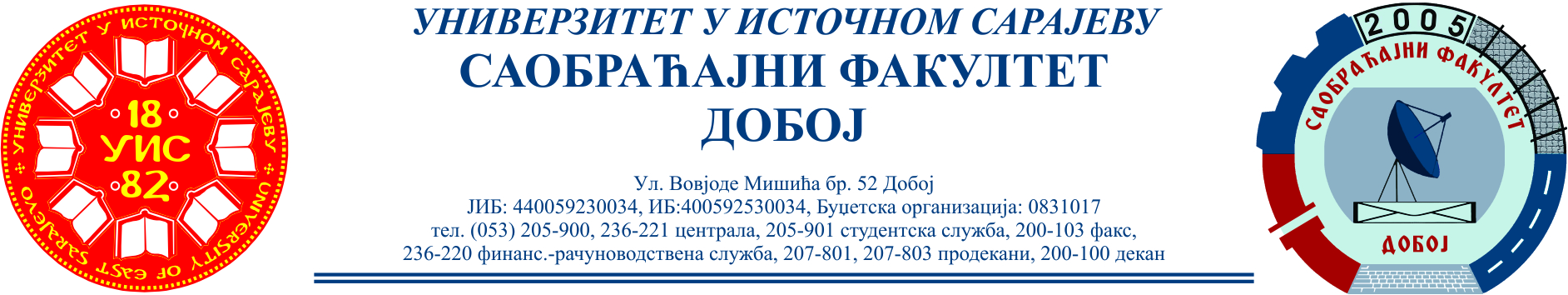 SAOBRAĆAJNI ODSIJEK	 SMJER: SVI SMJEROVI             Školska godina: 2022/2023Predmet: TRANSPORTNA SREDSTVA I UREĐAJI RJEŠENJA ISPITNIH ZADATAKA  PRVOG  ISPITNOG ROKA održanog 02.02.2023.god. ZADATAK 1: Za teretno motorno vozilo „Iveco“ 35S13, prikazano na skici, sopstvene mase 2750 [kg], i mase korisnog tereta od 5100 [kg], krećući se na horizontalnom putu, po suvom kolovozu, i  sa ugrađenim pogonom na zadnjem mostu i pneumaticima dimenzija 7,50-20 i dubinom  šare od δ =4,5 [mm], pri konstantnoj brzini v=25 [m/s] razvija efektivnu snagu od Pe=90 [KS]. Stepen korisnog dejstva transmisije iznosi ηtr=0,82 . Ostali podaci: visina težišta   i   Potrebno je odrediti faktor aerodinamičnosti vozila. 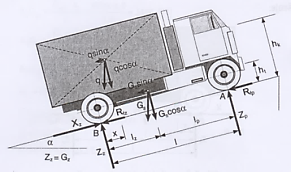 Teretno motorno vozilo „IvecoKoristeći jednačinu ravnoteže može se postaviti:  ;      ; ; Ukoliko se zamjeni   i  1[KS] = 0,74 [kW] slijedi; zatim se uvrste zadane vrijednosti i dobiće se :ZADATAK 2: Teretno motorno vozilo FAP 1314 koji  radi u teškim uslovima rada, krećući se po makadamu lošeg kvaliteta sa pneumaticima dimenzija 7,50-20. Na motornom vozilu ugrađena je  dvodiskonska spojnica sa osam (8) opruga kaja ostvaruje maksimalni moment pri 2000-2200 [ ͦ  /min]  od 350 [Nm]. Obloga spojnice je od azbesta debljine  δ= 5 [mm], ukupne površine 1270 [cm2 ] i spoljnog prečnika od 350 [mm]. Koeficijent trenja ostvaren između obloga i tarnih površina iznosi 0,3.      Potrebno je odrediti:- konstrukcijske karakteristike spojnice,- silu pritiska na disk, moment spojnice u radnom stanju i- silu u jednoj opruzi.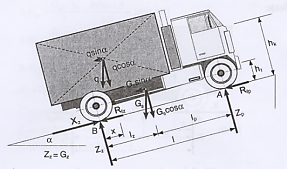 Šema sila koje djeluju na teretno vozilo Konstrukcijske karakteristike: Površina i prečnici diskova.Dvodiskonska spojnica površine 1270 [cm2]   →   površina jedne spojnice A=  → Usvaja se iz  T 4.1. standardna vrijednost 200 [mm].Stvarna površina:→  -   Zadovoljava tražene usloveMaksimalni moment kvačila za teške uslove rada Ms.max:          - za teške uslove rada  Ukupni moment spojnice iznosi:3)  Sila pritiska jedne opruge je:       Zadano zadatkom  μ=0,3Aksijalna sila je sila kojom opruge pritiskaju obloge:, Zadano je z = 8 opruga → Sila pritiska jedne opruge je: ZADATAK  3.           Nazivi pretpostavljenih i predviđenih kretanja masa vozila. 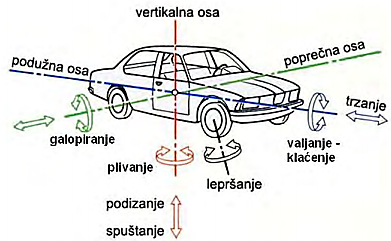 Šematski prikaz pretpostavljenih i predviđenih kretanja masa vozila Rješenja zadataka izradio predmetni profesor:                                                                                                                                                                                                                          Prof. dr Zdravko B. Nunić